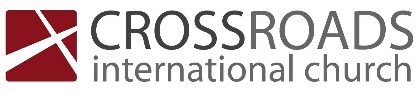 Believing ChristResponding to John’s GospelDivine Detours-When God does the unexpected in our lives to accomplish His glory-(John 4:27-54)Be open for God to do a new work in unexpected places (vs. 27-42)God delights in bringing about a greater response to His Son among those who are outcasts in society (27-30)1 Corinthians 1:26-2926 For consider your calling, brothers: not many of you were wise according to worldly standards, not many were powerful, not many were of noble birth. 27 But God chose what is foolish in the world to shame the wise; God chose what is weak in the world to shame the strong; 28 God chose what is low and despised in the world, even things that are not, to bring to nothing things that are, 29 so that no human being might boast in the presence of God.James 2:5Listen, my beloved brothers, has not God chosen those who are poor in the world to be rich in faith and heirs of the kingdom, which he has promised to those who love him?Look at the bigger picture of God’s plan to accomplish His glory (31-38)Recognize that God uses unlikely individuals for great works (39-42)Remember that God does miraculous deeds to draw a response of genuine faith (vs. 43-54)Displays of divine power do not guarantee commitment (43-45)Maturing faith requires less miracles (46-54)08-10-2023 CIC